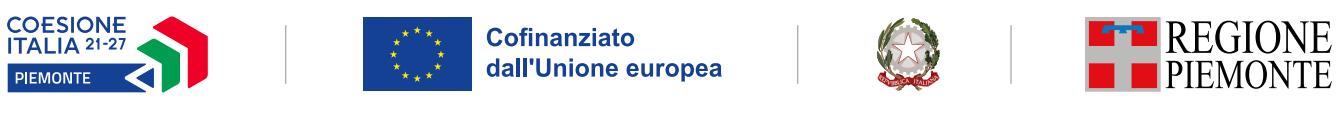 BANDO per la selezione di progetti per l’acquisizione di servizi per la predisposizione della strategia urbana d’area riservata agli enti capofila selezionati con la DD. n. 203 del 15.05.2023Allegato 1 -  MODULO DI DOMANDA	Il / La Sottoscritto / a	Cognome 				Nome 		Nato /a a 			 	Provincia 				il	Residente in   				Provincia 	CAP					Indirizzo				 n.	Codice Fiscale 	Tipo Documento di riconoscimento  n. 	Rilasciato da  							in data consapevole delle sanzioni penali previste in caso di dichiarazioni non veritiere e di falsità negli atti di cui all'art. 76 del D.P.R. 28 dicembre 2000, n. 445 e della conseguente decadenza dei benefici di cui all'art. 75 del citato decreto, nella qualità di Legale rappresentante/Soggetto delegato con potere di firma dell'Ente sotto indicato, chiede di essere ammesso all'agevolazione a sostegno delle iniziative previste dalla misura.E a tal fine DICHIARA, ai sensi degli artt. 46 e 47 del D.P.R. 28 dicembre 2000, n. 445:A.1 AnagraficaDenominazione o ragione socialePartita IVA Codice Fiscale  Forma giuridica A.1.1 Sede legaleComune		 	Prov. CAP 			Indirizzo			 n. Telefono		 	Indirizzo PEC A.2 Persona dell'Ente autorizzata ad intrattenere contattiCognome  						Nome Codice Fiscale Telefono  E-mail A.3 Estremi bancariIBAN Intestatario C/C B. INFORMAZIONI GENERALI DELLA STRUTTURA INCARICATAb.1 Struttura organizzativa, risorse umane e strumentali dell’Ente proponenteDescrivere sinteticamente la struttura organizzativa del proponente incaricata della procedura di acquisizione, 	selezione e affidamento del servizio esterno, con particolare riferimento, agli organi decisionali, funzioni svolte, risorse umane e distribuzione delle responsabilitàb.2 Capacità finanziaria, adeguatezza della struttura patrimoniale e/o della capacità economica in termini di affidabilità economico-finanziaria in rapporto all'intervento che deve essere realizzatoDescrivere l'adeguatezza della struttura patrimoniale e/o della capacità finanziaria: a tal fine, verranno presi in considerazione tutti gli elementi utili alla dimostrazione di fonti di cofinanziamento, ovvero alla garanzia della copertura del servizio in termini finanziari.INFORMAZIONI SUL SERVIZIO PROPOSTO A FINANZIAMENTO     c.1 Abstract del progetto Titolo: Acquisizione di servizi per  per la predisposizione della Strategia Urbana d’Area dell’Aggregazione _____________________ (Completare con nome dell’Aggregazione di riferimento)c. 1.1 DescrizioneDescrizione sintetica del servizio che si intende acquisire  (obiettivi, durata, contenuti di cui all’Appendice al Bando )c.2 Modalità di individuazione della società di serviziDescrivere la procedura di affidamento che si intende utilizzare, in conformità alle regole nazionali e comunitarie in tema di appalti.c.3 Modalità di Coinvolgimento del partenariato localeDescrivere sinteticamente l’idoneità della struttura organizzativa del proponente incaricata, in relazione  alle attività di coordinamento e animazione della SUA.Descrizione delle modalità che si intendono utilizzare per coinvolgere e collaborare con le altre Amministrazioni comunali parte dell’Area urbana candidata nell’elaborazione della SUA e nella sua attuazione.Descrizione delle modalità che si intendono utilizzare per coinvolgere gli altri livelli di governo competentiper ciascun settore, stakeholders pubblici e privati, la società civile e la cittadinanza nell’elaborazionedella SUA nella sua attuazione.D. SPESE	Quadro generale dei costi riferito al progetto nel suo complesso (Indicare gli importi in euro al netto dell'IVA a meno che risulti indetraibile)d.1 Piano delle speseE. TIPOLOGIA DI AIUTO E AGEVOLAZIONE RICHIESTASulla base dell'importo dell'investimento proposto di euro_______________si richiede un'agevolazione pubblica a valere sulla seguente base giuridica:	e.1 Tipologie di supportoe avente la seguente forma:e.2 Forme di agevolazioneIL SOTTOSCRITTO INOLTRE DICHIARA:1. di essere a conoscenza che l'agevolazione viene concessa secondo le modalità previste dal suddettobando;2. di essere a conoscenza delle cause di revoca di cui al paragrafo 8.2 del suddetto bando e, inoltre, chein caso di mancato rispetto di uno qualsiasi degli impegni sotto indicati, potrà essere immediatamenterevocata totalmente o parzialmente l'agevolazione erogata, con obbligo di restituire quanto in talemomento risulterà dovuto per capitale, interessi, spese ed ogni altro accessorio;3. di essere a conoscenza dei contenuti e delle modalità espresse nel suddetto bando e di accettarliintegralmente ed incondizionatamente, unitamente ad usi, norme e condizioni in vigore presso RegionePiemonte;4. di approvare espressamente quanto sopra riportato, ai sensi e per gli effetti degli artt. 1341 e 1342 CodiceCivile, con particolare riferimento alla facoltà di revoca dell'agevolazione da parte di Regione Piemonte;e a tal fine SI IMPEGNA a:concludere il progetto e presentare la rendicontazione nei tempi e nei modi previsti dal suddetto bando;garantire un sistema di contabilità separata o una codificazione contabile adeguata per tutte le transazionirelative all'operazione;comunicare tempestivamente a Regione Piemonte eventuali variazioni al progetto approvato;consentire i controlli da parte dei competenti enti;fornire le informazioni necessarie per il monitoraggio finanziario, fisico e procedurale periodico;strutturare le procedure di selezione e i conseguenti contratti in modo tale che le agevolazioni del bando non si configurino quali aiuti di Stato, diretti o "indiretti";assicurare il rispetto della normativa nazionale vigente in tema di conflitto di interessi, anticorruzione,trasparenza, controlli interni;comunicare tempestivamente a Regione Piemonte l'eventuale ottenimento di altre forme di incentivazione cumulabili con il presente bando al fine di una eventuale rideterminazione dell'agevolazione;produrre ogni ulteriore documentazione, anche sotto forma di autocertificazione, che Regione Piemonteriterrà utile richiedere ai fini dell'iter istruttorio.SI IMPEGNA ALTRESÌ A:1. ad utilizzare l'agevolazione ottenuta esclusivamente per finanziare il servizio oggetto della domanda;2. ad inviare a Regione Piemonte tutte le comunicazioni previste dal suddetto bando, nei tempi e nellemodalità ivi indicate;3. a mantenere a disposizione della Regione Piemonte tutta la documentazione relativa al progetto fino al31.12.2036.Luogo e data:  	Nome e cognome del legale rappresentante:  	Ente rappresentato:  	Il presente documento deve essere sottoscritto con firma digitale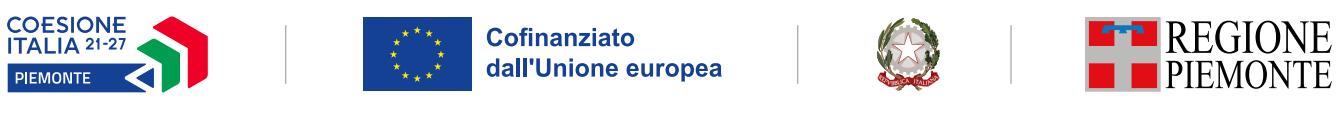 N. aggregazionePer numero di aggregazione si intende il numero progressivo dall’elenco aggregazioni indicato nella DD di approvazione dell’ente capofilaDenominazione Aggregazione Indicare denominazione dell’aggregazione urbana per la quale si presenta la candidaturaDenominazione strutturaReferente (nome e ruolo del Dirigenteincaricato):IndirizzoNumero di telefonoIndirizzo emailPECTipologia di spesa CostoCosti (imponibile) relativi all’acquisizione di servizi di consulenza, prestati da fornitori di servizi e consulenti esterniIVACosti indiretti (7% dei costi di cui sopra)TOTALEBase giuridicaRegolamento (UE)  2021/1060Forma di agevolazione ImportoSovvenzione a fondo perduto Indicare contributo richiestoTotaleRIEPILOGO DOCUMENTAZIONE DA ALLEGARE AL PRESENTE MODULO DI CANDIDATURAFotocopia carta identità del rappresentante legale o suo delegato.Quadro economico corredato da preventivo di spesa per l’acquisizione dei servizi, o altro documento attestante la spesa prevista.Cronoprogramma delle attività e delle spese.